Publicado en Zaragoza el 20/06/2019 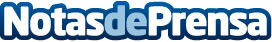 Cuándo debe cambiarse una bujía, por Bujias.proSi ve que el coche sufre alguna de estas situaciones, quizás sea hora de cambiar las bujíasDatos de contacto:Maria+34 000 000 000Nota de prensa publicada en: https://www.notasdeprensa.es/cuando-debe-cambiarse-una-bujia-por-bujias-pro Categorias: Motociclismo Automovilismo Aragón Industria Automotriz http://www.notasdeprensa.es